Celosvětová mezinárodní sportovní pravidla - Článek 33		Hůl3.1		Ke hře mohou být použity minigolfové a golfové puttery. Jiné golfové hole jsou 
		povoleny pouze v případě, že je tak řečeno v systémově-specifických pravidlech.3.2		Hůl nesmí mít žádné zařízení k míření. Zářezy a čáry na vrcholu patky jsou povoleny.3.3		Plocha patky nesmí překročit 40 cm2.3.4		Pokud hůl porušuje tato pravidla, údery zahrané s nepovolenou holí jsou na dráze, kde 
		je porušení pravidel zaznamenáno, spočítány a dráha musí být opakována.Příloha 1 a 2 článku 2.8 (Pravidla schvalování hřišť)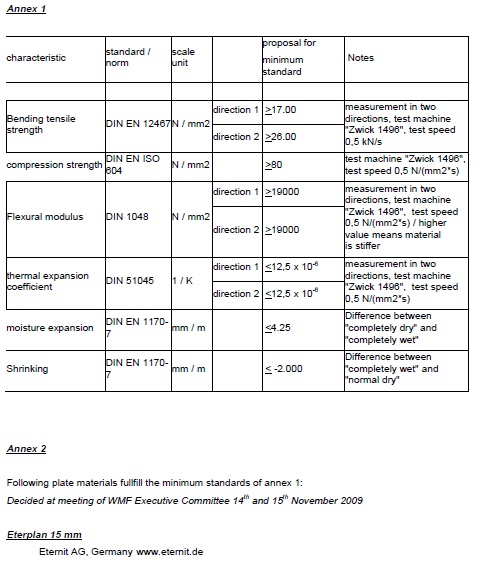 